VAJA AF 21 – NOISE1. Nova kompozicija - 4 sekunde2. Naredi novi solid layer sive barve in ga poimenuj »Podlaga«3. Daj mu efect: Noise, fractal nois ter v Efect-Tansform, Uniform scale Off, Scale with (razširi 3000), povečaj še kontrast.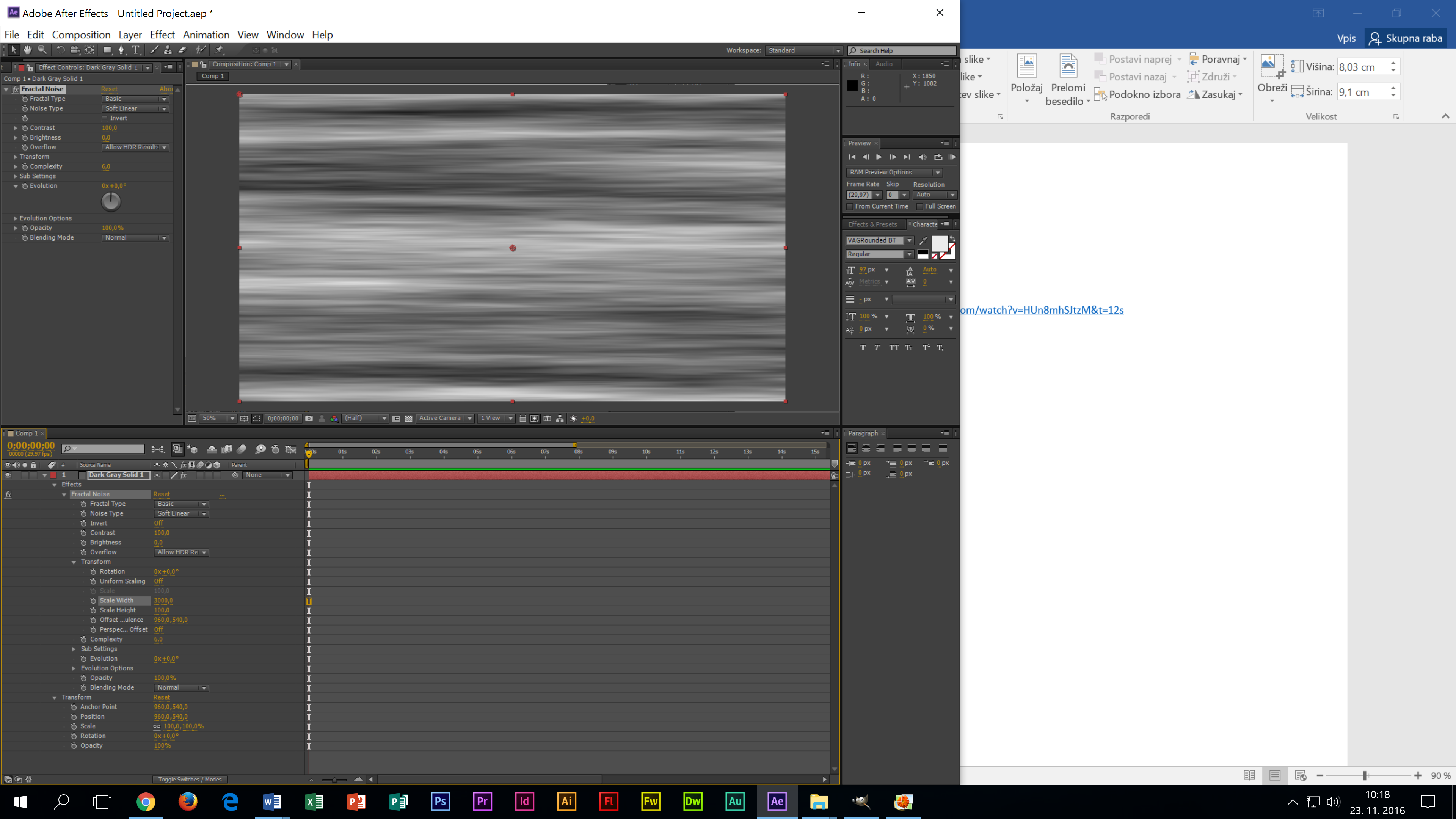 4. Naredi novi solid layer v njem text layer s poljubnim besedilom. Besedilo močno povečaj.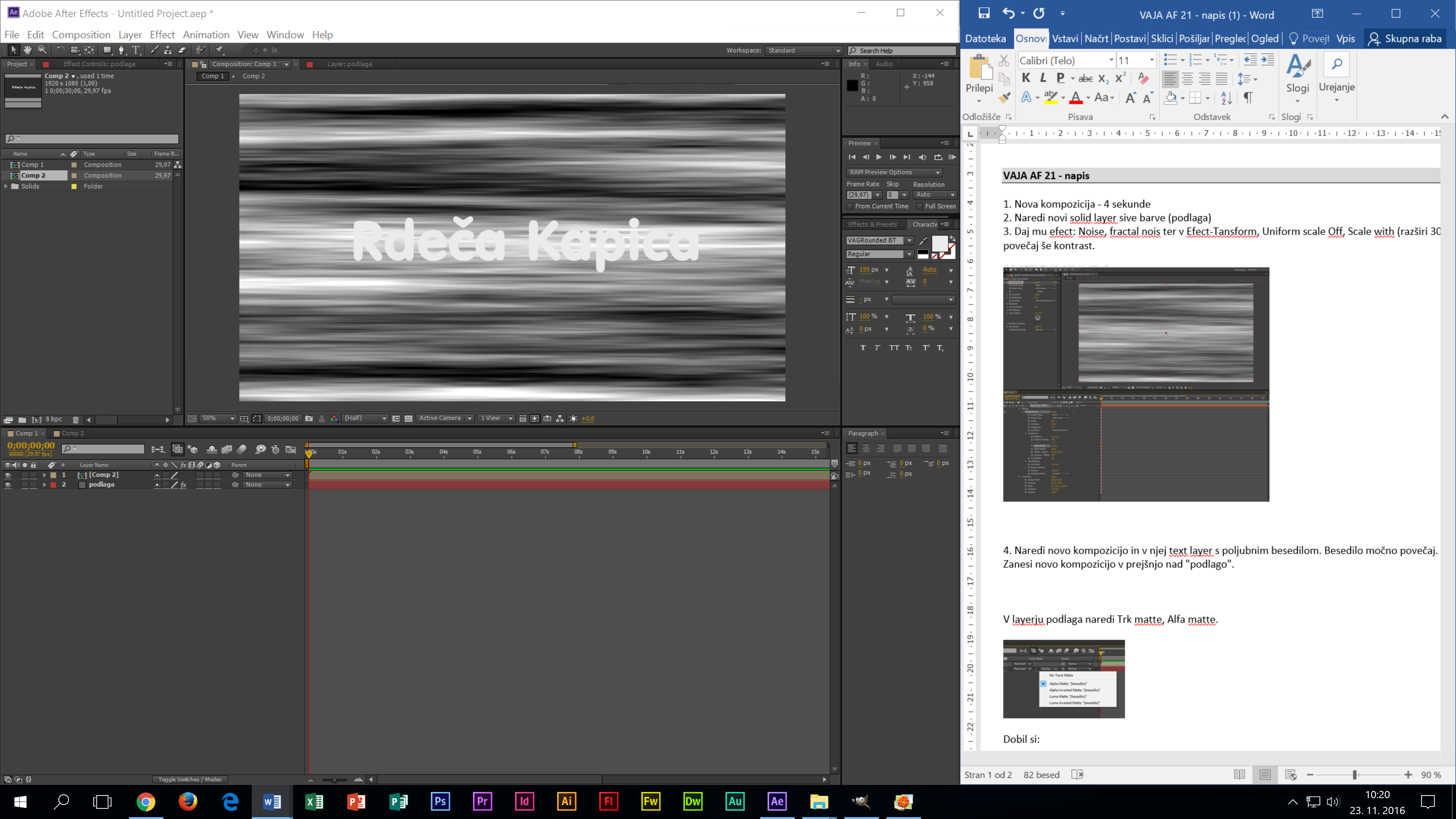 5. V layerju »podlaga« spremeni Track Matte: RDEČA KAPICA
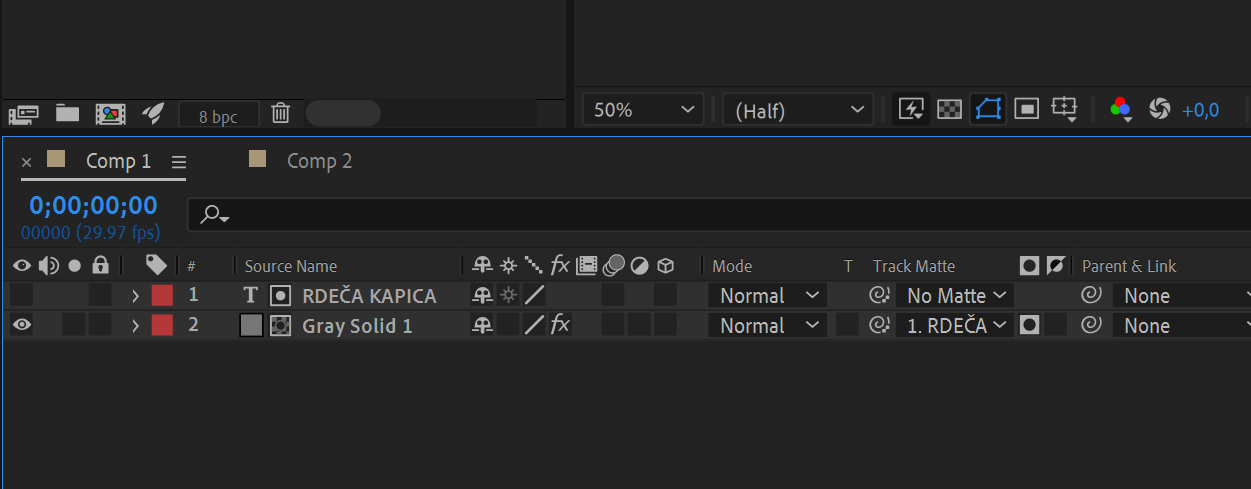 Dobil si:6. Ustvari novo kompozicijo: MAIN v katero vstaviš prejšnjo kompozicijo  in animiraj gibanje napisa.Tutorial: https://www.youtube.com/watch?v=HUn8mhSJtzM&t=12sEKONOMSKA ŠOLANOVO MESTOVAJA AFTER EFFECTSZdenko POTOČAR